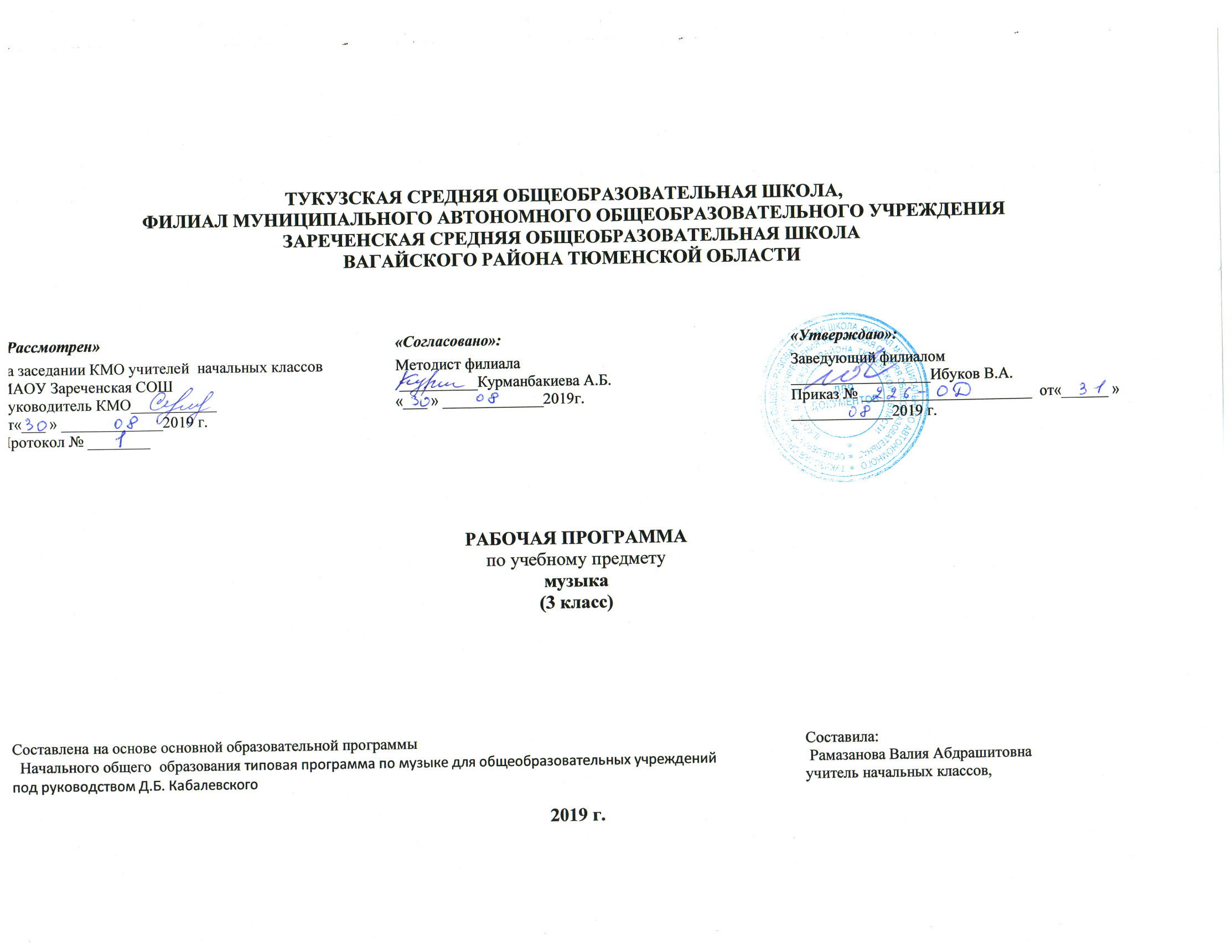 Планируемые результаты освоения учебного предмета «Музыка»Личностные результаты:внутренняя позиция школьника на уровне положительного отношения к школе, широкая мотивационная основа учебной деятельности, учебно­познавательный интерес к новому учебному материалу и способам решения новой задачи; способность к оценке своей учебной деятельности;основы гражданской идентичности, чувства сопричастности и гордости за свою Родину, народ и историю;знание основных моральных норм и ориентация на их выполнение;установки на безопасный, здоровый образ жизни, наличие мотивации к творческому труду, работе на результат, бережному                  отношению к материальным и духовным ценностям;наличие эмоционально-ценностного отношения к искусству;реализация творческого потенциала в процессе коллективного (индивидуального) музицирования;позитивная самооценка музыкально-творческих возможностей.Метапредметными результаты:развитое художественное восприятие, умение оценивать произведения разных видов искусства;ориентация в культурном многообразии окружающей действительности;участие в музыкальной жизни класса, школы, города и др.;продуктивное сотрудничество (общение, взаимодействие, работа в команде) со сверстниками при решении различных музыкально-творческих задач;наблюдение за разнообразными явлениями жизни и искусства в учебной и внеурочной деятельности.Регулятивных УУД принимать и сохранять учебную задачу; планировать свои действия в соответствии с поставленной задачей и условиями ее реализации;учитывать установленные правила в планировании и контроле способа решения;осуществлять пошаговый контроль по результату; оценивать правильность выполнения действия на уровне адекватной ретроспективной оценки соответствия результатов требованиям данной задачи;адекватно воспринимать предложения и оценку учителей, товарищей, родителей и других людей;вносить необходимые коррективы в действие после его завершения на основе его оценки и учета характера сделанных ошибок.Коммуникативные УУДоформлять свои мысли в устной и письменной форме (на уровне предложения или небольшого текста);слушать и понимать речь других;договариваться с одноклассниками совместно с учителем о правилах поведения и общения и следовать им;учиться работать в паре, группе; выполнять различные роли (лидера, исполнителя).Познавательные УУДосуществлять поиск необходимой информации для выполнения учебных заданий с использованием учебной литературы, энциклопедий, справочников; осуществлять запись выборочной информации;строить небольшие сообщения в устной форме;строить рассуждения в форме связи простых суждений об объекте, его строении, свойствах и связях; обобщать, т. е. осуществлять генерализацию и выведение общности для целого ряда или класса единичных объектов, на основе выделения сущностной связи; осуществлять подведение под понятие на основе распознавания объектов, выделения существенных признаков и их синтеза; устанавливать аналогии;Предметные результатами изучения курса «Музыка» в 3-м классе является формирование следующих умений:развитию эмоционального и осознанного отношения к музыке различных направлений: фольклору, музыке религиозной традиции, классической и современной;понимание содержания музыки простейших (песня, танец, марш) и более сложных жанров (опера, балет, концерт, симфония) в опоре на ее интонационно-образный смысл; накапливать знания о закономерностях музыкального искусства и музыкальном языке; об интонационной природе музыки, приемах ее развития и формах (на основе повтора, контраста, вариативности);        развивать умения и навыка хорового пения (кантилена, унисон, расширение объема дыхания, дикция, артикуляция, пение a capella, пение хором, в ансамбле и др.);расширение умений и навыков пластического интонирования музыки и ее исполнения с помощью музыкально-ритмических движений, а также элементарного музицирования на детских инструментах;        включаться в процесс музицирования творческих импровизаций (речевых, вокальных).оценивать и соотносить содержание и музыкальный язык народного и профессионального музыкального творчества разных стран миравоспринимать музыку различных жанров;размышлять о музыкальных произведениях как способе выражения чувств и мыслей  человека;ориентироваться в музыкально-поэтическом творчестве, в многообразии фольклора России;сопоставлять различные образцы народной и профессиональной музыки;ценить отечественные народные музыкальные традиции;соотносить выразительные и изобразительные интонации, характерные черты музыкальной речи разных композиторов;определять виды музыки, сопоставлять музыкальные образы в звучании различных музыкальных инструментов;общаться и взаимодействовать в процессе ансамблевого, коллективного воплощения различных художественных образов;исполнять музыкальные произведения разных форм и жанров;                               2. Содержание учебного предмета «Музыка» «Музыка – искусство интонируемого смысла»Содержание программы 3 класса позволяет погрузить обучающихся в специфику музыкального искусства и является узловым в осознании его закономерностей. Музыка, как звучащее искусство, воспринимается как «искусство интонируемого смысла». Узловой темой 3-го года обучения является тема «Интонация». Она рассматривается в двух музыковедческих смыслах: в широком смысле – как воплощение художественного образа в музыкальных звуках; в узком смысле – как мелодический оборот, наименьшая часть мелодии, имеющая выразительное значение. Программа содержит произведения отечественных и зарубежных композиторов-классиков: А. Аренского, А. Алябьева, М.И. Глинки, А. Лядова, Н.А. Римского-Корсакова, М.П. Мусоргского, А.П.Бородина, П.И. Чайковского, С.С. Прокофьева, И. Стравинского, Р. Щедрина, И.С. Баха, Людвига ван Бетховена, В.А. Моцарта, К. Дебюсси, Ж. Бизе, Э. Грига, Ф. Шопена, Ф. Шуберта. А также народные песни и песни композиторов: А. Арсеева, С. Баневича, С. Бодренкова, Р. Бойко, Александрова, А. Аренского, И. Я. Дубравина, И. Дунаевского, Д. Кабалевского, М.М. Калининой, В. Калинни-кова, Соснина, Г. Струве, Л. Е. Крылатова, Н. Метлова, М. Минкова, Славкина, С. Хафизовой.                             1-я четверть – «Песня, танец, марш перерастают в песенность, танцевальность, маршевость»Темы: Открываем для себя новые качества музыки. Мелодичность – значит песенность? Танцевальность бывает не только в танцах. Где слышится маршевость? Встречи с песенно-танцевальной и песенно-маршевой музыкой.Смысловое содержание тем:Идея четверти: осознание песенности, танцевальности, маршевости как важных, содержательно значимых качеств музыки.Песенные мелодии и песенные образы. Песенность в вокальной и инструментальной музыке. Вокализ. Танцевальные песни, отражение танцевальности в вокальной и инструментальной музыке. Песни маршевого характера. Маршевость в произведениях отечественных и зарубежных композиторов. Содержательные особенности песенно-танцевальной и песенно-маршевой музыки.                            2-я четверть – «Интонация»Темы: Сравниваем разговорную и музыкальную речь. Зерно-интонация в музыке. Как связаны между собой выразительные и изобразительные интонации?Смысловое содержание тем:Идея четверти: осознание музыки как звучащего, интонационно осмысленного вида искусства.Сопоставление разговорной и музыкальной речи. Общие черты: понижение и повышение интонации, усиление и ослабление звучания, акценты и паузы, знаки препинания, фразы, устремление к  кульминации. Различия: возможность точной записи по высоте и по длительности музыкальной речи; отсутствие этого в разговорной речи, введение условных знаков для обозначения высоты интонации и длительности ее звучания. Мелодия – интонационно осмысленное музыкальное построение. Интонационнаявырази-тельность исполнения: точное и сознательное выполнение пауз, выделение наиболее важных слов и слогов во фразе, наиболее важных звуков в мелодии, движение к кульминации, деление на фразы и пр. Зерно-интонация как отражение «зародыша» всех элементов музыкальной речи. Выразительные и изобразительные интонации, их неразрывное единство. Интонация – основа музыки.                         3-я четверть – «Развитие музыки»Темы: Почему развивается музыка? Какие средства музыкальной выразительности помогают развиваться музыке? Что такое исполнительское развитие? Развитие, заложенное в самой музыке. Что нового мы услышим в музыкальной сказке «Петя и волк».Смысловое содержание тем:Идея четверти: осознание движения как постоянного состояния музыки, которая развивается во времени.Интонационное развитие музыки как отражение постоянных изменений в окружающей жизни, в чувствах, настроении, мыслях человека. Средства музыкальной выразительности и их роль в развитии музыки. Исполнительское развитие, характерное в основном для куплетной формы. Развитие, заложенное в самой музыке – динамическое, ладовое, темповое, тембровое, фактурное.                         4-я четверть – «Построение (формы) музыки»Темы: Почему музыкальные произведения бывают одночастными? Когда музыкальные произведения имеют две или три части? Рондо – интересная музыкальная форма. Как строятся вариации? О важнейших средствах построения музыки.Смысловое содержание тем:Идея четверти: осознание музыкальной формы как структуры, композиционного строения музыкального произведения.Организация музыкального произведения. Деление на большие и маленькие части с помощью различных элементов музыкальной речи (пауза, цезура, фермата, долгий звук, движение мелодии вверх или вниз, тоника и пр.). Структурные элементы музыкального произведения: мотив, фраза, предложение, период. Содержательно-образные основы построения музыки. Зависимость смены частей в произведениях от изменения характера музыки.  Одночастная, двухчастная, трехчастная формы музыки. Форма рондо и форма вариаций. Повтор и контраст как важнейшие средства построения музыки.                     1-я четверть – «Песня, танец, марш перерастают в песенность, танцевальность, маршевость»Темы: Открываем для себя новые качества музыки. Мелодичность – значит песенность? Танцевальность бывает не только в танцах. Где слышится маршевость? Встречи с песенно-танцевальной и песенно-маршевой музыкой.Смысловое содержание тем:Идея четверти: осознание песенности, танцевальности, маршевости как важных, содержательно значимых качеств музыки.Песенные мелодии и песенные образы. Песенность в вокальной и инструментальной музыке. Вокализ. Танцевальные песни, отражение танцевальности в вокальной и инструментальной музыке. Песни маршевого характера. Маршевость в произведениях отечественных и зарубежных композиторов. Содержательные особенности песенно-танцевальной и песенно-маршевой музыки.                    2-я четверть – «Интонация»Темы: Сравниваем разговорную и музыкальную речь. Зерно-интонация в музыке. Как связаны между собой выразительные и изобразительные интонации?Смысловое содержание тем:Идея четверти: осознание музыки как звучащего, интонационно осмысленного вида искусства.Сопоставление разговорной и музыкальной речи. Общие черты: понижение и повышение интонации, усиление и ослабление звучания, акценты и паузы, знаки препинания, фразы, устремление к  кульминации. Различия: возможность точной записи по высоте и по длительности музыкальной речи; отсутствие этого в разговорной речи, введение условных знаков для обозначения высоты интонации и длительности ее звучания. Мелодия – интонационно осмысленное музыкальное построение. Интонационнаявырази-тельность исполнения: точное и сознательное выполнение пауз, выделение наиболее важных слов и слогов во фразе, наиболее важных звуков в мелодии, движение к кульминации, деление на фразы и пр. Зерно-интонация как отражение «зародыша» всех элементов музыкальной речи. Выразительные и изобразительные интонации, их неразрывное единство. Интонация – основа музыки.                             3-я четверть – «Развитие музыки»Темы: Почему развивается музыка? Какие средства музыкальной выразительности помогают развиваться музыке? Что такое исполнительское развитие? Развитие, заложенное в самой музыке. Что нового мы услышим в музыкальной сказке «Петя и волк».Смысловое содержание тем:Идея четверти: осознание движения как постоянного состояния музыки, которая развивается во времени.Интонационное развитие музыки как отражение постоянных изменений в окружающей жизни, в чувствах, настроении, мыслях человека. Средства музыкальной выразительности и их роль в развитии музыки. Исполнительское развитие, характерное в основном для куплетной формы. Развитие, заложенное в самой музыке – динамическое, ладовое, темповое, тембровое, фактурное.                 4-я четверть – «Построение (формы) музыки»Темы: Почему музыкальные произведения бывают одночастными? Когда музыкальные произведения имеют две или три части? Рондо – интересная музыкальная форма. Как строятся вариации? О важнейших средствах построения музыки.Смысловое содержание тем:Идея четверти: осознание музыкальной формы как структуры, композиционного строения музыкального произведения.Организация музыкального произведения. Деление на большие и маленькие части с помощью различных элементов музыкальной речи (пауза, цезура, фермата, долгий звук, движение мелодии вверх или вниз, тоника и пр.). Структурные элементы музыкального произведения: мотив, фраза, предложение, период. Содержательно-образные основы построения музыки. Зависимость смены частей в произведениях от изменения характера музыки.  Одночастная, двухчастная, трехчастная формы музыки. Форма рондо и форма вариаций. Повтор и контраст как важнейшие средства построения музыки.                           3.Тематическое планирование с указанием количества часов, отводимых на освоение каждой темы.                                                                   Календарно-тематическое планировании                                                     Приложение № 11-я четверть2-я четверть3-я четверть.4-я четверть.№                                                               ТемаКоличество часов1.Песня, танец, марш перерастают в песенность, танцевальность, маршевость82.Интонация;73.Развитие музыки;104.Построение (формы) музыки;9Всего34№дата         факт.дата         факт.Тема урокаСлушание музыкиТип урокаИнформационная компетентностьРазучивание песенВид деятельности учащихся1.04..092019.Песня, танец, марш перерастают в песенность, танцевальность, маршевостьУвертюра к опере «Руслан и Людмила»М. И. ГлинкаФрагменты из балета «Конек-горбунок»Р. ЩедринВводный, беседа Расширить и углубить знания детей о
маршевом  жанре.Ты да я.Голубой вагон.Улыбка.Смешной человечек.Групповая, индивидуальная211.09Песня, танец, марш перерастают в песенность, танцевальность, маршевость«Ночь» Щедрин, «Утро» Григ, «Мы – третьеклассники», «Зеленый мир» Парцхаладзе. «Жаворонок» М. Глинка; «однозвучно гремит колокольчик» ГурилёвРасширить и углубить знания детей о
танцевальном жанре.318.09Песенность в 
вокально-инструментальной музыке.
Цель:Создать условия для более глубокого понимания темы 
«песенность»; знакомство с романсом.1.Фрагменты из балета «Конек-горбунок»Р. Щедрин4-я симфония П. И. Чайковского2.Э Григ «Утро»3.С. Прокофьев «Вставайте, люди русские»Беседа Расширить и углубить знания детей о
песенном  жанре.Где водятся волшебники.Ты да я.Голубой вагон.Улыбка.Смешной человечек.Групповая, индивидуальная425.09Песенность в 
вокально-инструментальной музыке.
Цель: Создать условия для тогог, что бы учащиеся могли  слышать песенность в произведениях.«Ночь» Щедрин, «Утро» Григ, «Ария Сусанина» из оперы «Жизнь за царя» М.И. Глинка, «Мы – третьеклассники», «Скворушка прощается» Т. ПопатенкоБеседа Усвоить элементы песенности как качества музыки: (протяжность, напевность, мелодичность и т.д.)Исполнение песенГрупповая, индивидуальная502.10Песенность в вокальном жанре.
Церковные песнопения.
Цель:Создать условия для знакомства с музыкой русской православной церкви, как части художественной культуры России.Херувимская песня №7 Бортнянского; «Аве Мария» Шуберта.ОзнакомлениеНаучиться слушать музыку, понимать её настроение, замысел.Исполнение песенГрупповая, индивидуальная609.10Танцевальность
Цель: Создать условия для того, что бы учащиеся научились  слышать танцевальность в музыке.  «Золотые рыбки»  из балета Р. Щедрина, главная мелодия «Арагонской хоты» М.И. Глинка, «Веселый зоопарк» муз. Птичкина.Усвоить элементы «танцевальности» как качества музыки: (лёгкость, подвижность, акцентированность мелодии и т.д.)716.10 Танцевальность в вокально-инструментальной музыке. 
Цель:Создать условия для того, что бы учащиеся могли  услышать «танцевальность»,как качество музыки в потоке инструментальной  музыки.«Арагонская хота» (фр.) – слушание и исполнение в ансамбле с учителем. «Золотые рыбки» Р. Щедрина; «Веселый зоопарк» муз. Птичкина, Сцена из оперы М. Коваля «Волк и семеро козлят».Научиться отличать «танцевальность» среди разной музыки. 823.10Танцевальность в вокальной и инструментальной музыке.
Цель:Создать условия для знакомства с мазурками Ф. Шопена, произведениями С. Прокофьева; обобщение темы. «Мазурка» Ф. Шопена, «Гавот» из балета «Золушка» С. Прокофьева, «Танцуйте сидя» Б. Савельев,
«Мы-девочки» Д.Б. Кабалевский, «Веселый зоопарк» муз. Птичкина.Продолжить изучение и расширить знания о танцевальности как качестве музыки.9.06.11Танцевальность
Цель: Создать условия для того, что бы учащиеся научились  слышать танцевальность в музыке. Мелодия из 3 ч. Пятой симфонии Л. Бетховена, «Царь Горох» из балета Р. ЩедринаУрок-концертУсвоить основные характеристики маршевости. Вырабатывать стремление к достижению маршевого характера звучания мелодии в упругом маршевом ритме.Исполнение песенГрупповая, индивидуальная10.13.11 Танцевальность в вокально-инструментальной музыке. 
Цель:Создать условия для того, что бы учащиеся могли  услышать «танцевальность»,как качество музыки в потоке инструментальной  музыки.Мелодия из 3 ч. Пятой симфонии Л. Бетховена, «Царь Горох» из балета Р. Щедрина «Конек – Горбунок», «Песня Бременских музыкантов» муз. Г. Гладкова. «Неоконченая  симфония» Ф. ШубертаОзнакомлениеПродолжить изучение и расширить знания о танцевальности как качестве музыки.Новогодние песниГрупповая, индивидуальная11.20.11Танцевальность в вокальной и инструментальной музыке.
Цель:Создать условия для знакомства с мазурками Ф. Шопена, произведениями С. Прокофьева; обобщение темы.Прелюдия № 7 и № 20 Ф. Шопен, Мелодия из 3 ч. Пятой симфонии Л. Бетховена, «Песня Бременских музыкантов» муз. Г. Гладкова.Беседа Усвоить основные характеристики маршевости. Вырабатывать стремление к достижению маршевого характера звучания мелодии в упругом маршевом ритме.Новогодние песниГрупповая, индивидуальная12.27.11Зерно интонации
Цель:Создать условия для понимания  «зерна-интонации» в музыкальных произведениях. Дать понятиетоники-завершённости. «Болтунья» С. Прокофьев, «Барабан», «Кто дежурные» Кабалевский.ОзнакомлениеОсвоить выделение зерна-интонации из музыкальных произведений.
Научиться слушать, как музыка выражает различные черты человеческого характера.Новогодние песниГрупповая, индивидуальная1304.12Выразительные и изобразительные интонации.
Цель:Создать условия для понимания учащимися, как интонация вбирает в себя самые яркие характерные грани образов.. «Три подружки» («Резвушка», «Плакса», «Злюка»,) «Кузнец» Арсеева «Кукушка» ш. н. п.  Беседа Усвоить значение тембра -как выразительной краски в музыке, влияющей на яркость интонации.Новогодние песниГрупповая, индивидуальная1411.12Интонация основа музыки.
Цель: Создать условия для 
проверки усвоенного материала. Обобщение темы; знакомство с нотной записьПримеры выразительных и изобразительных интонаций ч4 б2 м2 «Кукушка» ш.н.п. «Кузнец» Арсеева, барабан; фрагменты симфонической сказки «Петя и волк» С. Прокофьева; «Колыбельная П.Чайковского. 
К.Жанекен «Пение птиц»Определить качество усвоенного материала.Новогодние песниГрупповая, индивидуальная1518.12Интонация и развитие – коренные основы музыки.
Цель: Создать условия для знакомства с понятием и видами музыкального развития. Выработка точного интонирования в сопоставлении dur  moll.Темы петушка, звездочета, царя Додона, воеводы Полкана из пролога оперы «Золотой петушок» Н. Римский – Корсаков, «Кукушка», 
«Котенок и щенок». Попотенко.
«Кукушка» ш. н. п. «Арагонская хота» М. И. Глинки. «Котенок и щенок» Попотенко.Освоить темповое развитие.Новогодние песниГрупповая, индивидуальная16.25.12Сходство и различие интонаций в процессе развития музыки.
Цель: Создать условия для знакомства с развитием музыки на примере симфонической сказки С. Прокофьева«Почему медведь зимой спит» Книпера. «Петя и волк» С. Прокофьева – развитие темы «Пети», «Марш» Ф. ШубертБеседа, урок-концерт Освоить динамическое, регистровое развитие. Усвоить темповое развитие в музыке.Новогодние песниГрупповая, индивидуальная17.15.01.2020.15.01.2020.Ладовое и  динамическое развитие музыки.
Цель: Создать условия чтобы учащиеся могли научиться давать сравнительную характеристику, опираясь на знания средств музыкальной выразительности.  «Почему медведь зимой спит» Книпера. «Петя и волк» С. Прокофьева – развитие темы «Пети», «Марш» Ф. ШубертОзнакомлениеОсвоить ладовое развитие в музыке и закрепить знания ребят о динамическом развитии.Освоить ладовое развитие в музыке и закрепить знания ребят о динамическом развитии.Песенка о мамеГрупповая, индивидуальная18.22.0122.01Песенка о маме«Почему медведь зимой спит» Книпера. «Петя и волк» С. Прокофьева – развитие темы «Пети», «Марш» Ф. ШубертБеседа Определить качество усвоенного материала.Определить качество усвоенного материала.Песенка о мамеГрупповая, индивидуальная19.29.01.29.01.Развитие вокальной и инструментальной 
Интонации.
Цель: Создать условия для усвоения ос принципщв развития в народной музыке и в произведениях композиторских (повтор, контраст, вариационность.)«Во поле береза стояла» р. н. п.. «Купание в котлах» сцена из балета Р. Щедрина «Конек горбунок», «Синичка» Красев. Песня пастушков «Жарко пахать»Беседа Уметь выделять в музыке: повтор, контраст, вариационность.Уметь выделять в музыке: повтор, контраст, вариационность.Родная песенкаГрупповая, индивидуальная20.05.0205.02Развитие музыки
Цель: Создать условия для того, что бы учащиеся  ощутили в музыке ясное движение мелодии к вершине. Понимали что такое кульминация, образный контраст. «Тихо – громко» Арсеев, «Во поле береза стояла», финал четвертой симфонии П.И. Чайковского, «Синичка» Красев.Беседа Уметь слышать и выделять в музыке кульминацию.
Понимать что такое образный контраст.Уметь слышать и выделять в музыке кульминацию.
Понимать что такое образный контраст.Родная песенкаГрупповая, индивидуальная21.12.0212.02 Развитие музыки
Цель: Создать условия дляотработка умения петь на «цепном» дыхании. Закрепить понятие «мажор» и «минор». . Прелюдия № 7,  № 20 Ф. Шопен, «Со вьюном я хожу», «Любитель – рыболов»  муз. СтаракодомскогоБеседа Ощутить ладовое развитие в музыке и передать в хоровом исполнении.Ощутить ладовое развитие в музыке и передать в хоровом исполнении.Солнышко проснетсяГрупповая, индивидуальная22.19.0219.02Разнообразные приемы развития музыки.
Цель: Создать условия для того, что бы учащиеся научились слышать развитие одного зерна интонации.«Вальс»,  «Пьеса» (Алегретто) Ф. Шуберт, «Совьюном я хожу», «Игра в слова», «Звонкий звонок»Беседа Выделять в музыке зерно интонации и следить за его развитием.Выделять в музыке зерно интонации и следить за его развитием.Солнышко проснетсяГрупповая, индивидуальная23.26.0226.02Разнообразные приёмы развития музыки.
Цель: Создать условия для того, что бы учащиеся могли про следить за развитием чувств в музыке, с её выразительным и изобразительным развитием. «Утро», «В пещере горного короля» Э. Григ, «Со вьюном я хожу», «Любитель – рыболов»  муз. СтаракодомскогоБеседа Уметь слышать в музыке: тепло, нежность, ласку, доброту и чувство покоя.Уметь слышать в музыке: тепло, нежность, ласку, доброту и чувство покоя.Если с другом вышел путь.Групповая, индивидуальная24.04.03Темповое развитие музыки.
Цель: Создать условия для знакомства с темповым развитием музыки.«Утро» Э. Грига, «Песня Сольвейг», «Танец Анитры», «Со вьюном я хожу», «Любитель – рыболов»  муз. Старакодомского.  ». Беседа Усвоить разные музыкальные темпы, которые играют важную роль в создании музыкального образа.Усвоить разные музыкальные темпы, которые играют важную роль в создании музыкального образа.Если с другом вышел путь.Групповая, индивидуальная25.11.03. Интонация и развитие – основа музыки.
Цель: Создать условия для того, что бы учащиеся могли про следить за развитием каждого действующего лица сказки в отдельности и за развитием всей сказки в целом.«В пещере горного короля», «Шествие гномов» из сюиты «Пер Гюнт» Э. Грига
« Фермер Джон» О. Юдахиной. Беседа Беседа Усвоить важность музыкального развития, для создания симфонической сказки, как отображения частицы жизни.Исполнение песенГрупповая, индивидуальная26.18.03Одночастная форма
Цель: Создать условия для закрепления понятия об одночастной форме и ее структуре (деление на фразы). Работа над чистотой интонации и над дыханием.«Петя и волк» – симфоническая сказка С. Прокофьева.Урок-концертУрок-концертУсвоение простейших музыкальных форм:
I - частная
II – частная
III - частнаяИсполнение песенГрупповая, индивидуальная27.01.04Двухчастная и трехчастная форма.
Цель: Создать условия для закрепления  в сознании учащихся, что смена частей в музыке связана с изменением характера музыки.Главная тема «Песни Сольвейг» Э. Григ, «Пастушья песня». Главная тема 3-й части Шестой симфонии (маршевый эпизод) П.И. Чайковский, «Фермер Джон». О. Юдахиной.Ознакомление Усвоение простейших музыкальных форм:
I - частная
II – частная
III - частнаяМир, в котором мы живемГрупповая, индивидуальная28.08.04Форма рондо
Цель: Создать условия для знакомства учащихся с принципом построения формы рондо: чередование главной темы с контрастными эпизодами.«Песня Сольвейг» Э. Григ, «Пастушья песня», «Ария Сусанина» М. Глинка.  Беседа Освоение формы рондо.Мир, в котором мы живемГрупповая, индивидуальная29.15.04Вариативная форма
Цель: Создать условия для раскрытия принципов построения вариативной формы в музыке.«Пастушья песня», «Зачем нам выстроили дом» Кабалевский, «Спящая княжна» А. Бородин.Беседа  Освоение вариативной формы.Песенка друзейГрупповая, индивидуальная30.22.04Вариативная форма
Цель: Создать условия для закрепления понятия «вариации».   «Зачем нам выстроили дом» Кабалевский, «Спящая княжна» А. Бородин, «Со вьюном я хожу», «Камаринская».Беседа Самостоятельное построение вариации.Мир, в котором мы живемГрупповая, индивидуальная31.29.04Разнообразие форм в музыке.
Цель: Создать условия для проверки знаний ребят о принципах построения музыкальных форм.«Танец Анитры» из сюиты «Пер Гюнт», Зачем нам выстроили дом» Кабалевский, «Со вьюном я хожу», «Крокодил и чебурашка».ОзнакомлениеОпределить качество усвоенного материала.Песенка друзейГрупповая, индивидуальная32.06.05Обобщающие уроки четверти и года.
Цель: Создать условия для проверки знаний ребят  о выразительном значении различных музыкальных форм, о принципах изложения музыкального содержания.«Песенка о капитане» М. Дунаевский, увертюра Дунаевского к к\ф «Дети капитана ГрантаВикторина Определить качество усвоенного материала.Песенка друзейГрупповая, индивидуальная33.13.05Обобщение изученного за год( 3 урока)«Кузнец» Арсеев, «Вальс» Шуберт, Зачем нам выстроили дом» Кабалевский, «Арагонская хота», песни по выбору.Урок-концертОпределить качество усвоенного материала.Исполнение песенГрупповая, индивидуальная3420.05Обобщающие уроки четверти и года.
 Урок- концерт.музыка по желанию учениковУрок-концертМузыка обогащает наши знания о мире и о человеке.Исполнение песенГрупповая, индивидуальная   .